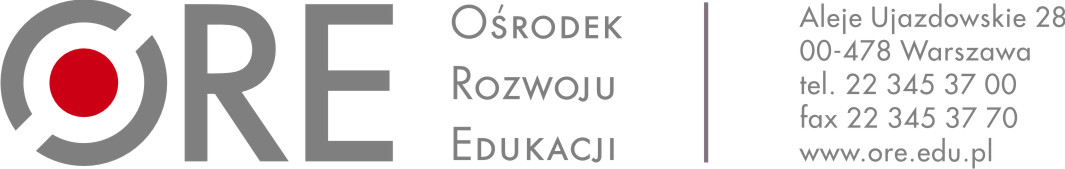 ZAPYTANIE OFERTOWEI. Zamawiający:Ośrodek Rozwoju Edukacji w WarszawieAleje Ujazdowskie 2800-478 Warszawazwraca się do Państwa z zapytaniem ofertowym na:Przeprowadzeniu szkolenia na temat: tworzenia dostępnych (zgodnych ze standardem WCAG 2.1) dokumentów Word, Excel,  Power Point; eksportu do PDF oraz walidacji dokumentów.  II. Osoba nadzorująca realizację zamówienia ze strony Zamawiającego:Agnieszka Brodowska, e-mail: agnieszka.brodowska@ore.edu.pl, tel. 22 345 37 33.III. Szczegółowy opis przedmiotu Zamówienia Przedmiotem zamówienia jest:Przeprowadzenie szkolenia na temat: tworzenia dostępnych (zgodnych ze standardem WCAG 2.1) dokumentów Word, Excel,  Power Point; eksportu do PDF oraz walidacji dokumentów według poniższego opisu:Informacje ogólne Typ szkolenia: zamknięte (dedykowane), jednodniowe Forma szkolenia: warsztatowa Termin szkolenia: 2 grupy / 2 terminy: pierwszy termin II połowa lipca 2021 r. (w zakresie dat: 21–30 lipca); drugi termin − sierpień 2021 r. (w zakresie dat: 2−20 sierpnia) – do uzgodnienia z ZamawiającymTryb szkolenia: stacjonarny (w siedzibie ORE), na laptopach ORELiczba terminów: 2Liczba uczestników: około 20 osób x 2 grupy, łącznie około 40 przeszkolonych osóbLiczba godzin szkoleniowych (45-minutowych): po 7 godzin dla każdej z dwóch grup  Zagadnienia do omówieniaWprowadzenie – krótka charakterystyka grup użytkowników zagrożonych wykluczeniem cyfrowym, opis i symulacje funkcjonowania ww. osób i wynikających z tego potrzeb, standard dostępności WCAG 2.1 poziom AAPrezentacja działania czytników ekranu Zasady tworzenia dostępnych treści (nagłówki, listy, odnośniki, tabele, wykresy, opisy dla grafik, kontrast etc.)Możliwości aplikacji i tworzenia dostępnych treści w praktyce  (Word, Excel, Power Point, eksport do PDF)Weryfikacja dostępności dokumentów w formatach Word, Excel, Power Point, eksport do PDF)Dobre praktyki (case study) Materiały szkolenioweZebrane informacje przekazywane w czasie szkolenia, ujęte w elektronicznej formie pisemnej 
i graficznej (możliwej do wydrukowania), stanowiące rodzaj instrukcji przygotowania dostępnych dokumentów. Do przekazania uczestnikom do 7 dniu po szkoleniu.Realizacja zamówienia odbędzie się na podstawie zawartej umowy. Zamawiający wymaga realizacji 
w nieprzekraczalnym terminie do dnia 31.08.2021 r.IV. Wymagania związane z wykonaniem zamówienia:O udzielenie Zamówienia mogą ubiegać się Wykonawcy, którzy dysponują wiedzą i doświadczeniem 
w dziedzinie dostępności w rozumieniu Ustawy z dnia 4 kwietnia 2019 roku o dostępności cyfrowej stron internetowych i aplikacji mobilnych podmiotów publicznych (Dz.U. 2019 poz. 848), w tym:dysponują kadrą (co najmniej dwie osoby) zdolną do przeprowadzenia szkolenia w trybie warsztatowym,  zaangażowaną profesjonalnie w dziedzinę dostępności cyfrowej od co najmniej trzech lat przed upływem terminu składania ofert;przeprowadzili szkolenia z zakresu dostępności cyfrowej (minimum pięć szkoleń w ciągu ostatnich trzech lat przed upływem terminu składania ofert.Zamawiający zastrzega możliwość zażądania dokumentów potwierdzających spełnienie ww. wymagań, 
tj. dokumentów potwierdzających doświadczenie zawodowe kadry szkolącej oraz dokumentów potwierdzających przeprowadzenie szkoleń z dostępności cyfrowej. V. Wymagania dotyczące oferty:Ofertę należy złożyć w formie skanu na adres e-mail: agnieszka.brodowska@ore.edu.pl 
w terminie do dnia 6 lipca 2021 r. do godziny 12.00.Oferta powinna być złożona na Formularzu ofertowym stanowiącym Załącznik nr 1 do Zapytania ofertowego.Oferta powinna być podpisana przez osobę/y uprawnione/ą do reprezentowania Wykonawcy i złożona na formularzu ofertowym stanowiącym załącznik do zapytania ofertowego. Zamawiający akceptuje skan dokumentu podpisanego przez osoby uprawnione do reprezentowania Wykonawcy.VI. Kryterium oceny ofert: Przy wyborze oferty najkorzystniejszej Zamawiający będzie stosował następujące kryteria i ich wagi: cena brutto – 100%Punkty w ramach kryterium będą przydzielane według wzoru:C = C – liczba punktów w kryterium cena bruttoCn – najniższa cena bruttoCb ⌐ cena brutto w badanej ofercie.VII. Obowiązek informacyjnyZgodnie z art. 13 ust. 1 i 2 rozporządzenia Parlamentu Europejskiego i Rady (UE) 2016/679 z dnia 27 kwietnia 2016 r. (Dz. Urz. UE L 119 z 04.05.2016 r.), dalej „RODO”, Ośrodek Rozwoju Edukacji w Warszawie informuje, że:Administratorem Pani/Pana danych osobowych jest Ośrodek Rozwoju Edukacji z siedzibą 
w Warszawie (00-478), Aleje Ujazdowskie 28, e-mail: sekretariat@ore.edu.pl, 
tel. 22 345 37 00;W sprawach dotyczących przetwarzania danych osobowych może się Pani/Pan skontaktować z Inspektorem Ochrony Danych poprzez e-mail: iod@ore.edu.pl;Pani/Pana dane osobowe przetwarzane będą w celu związanym z postępowaniem o udzielenie zamówienia publicznego zgodnie z obowiązującymi przepisami prawa;Odbiorcami Pani/Pana danych osobowych mogą być osoby lub podmioty, którym udostępniona zostanie dokumentacja postępowania w oparciu o przepisy Prawa Zamówień Publicznych lub przepisy  o dostępie do informacji publicznej, podmioty upoważnione na podstawie przepisów prawa, a także podmioty świadczące usługi na rzecz administratora na podstawie zawartych z nim umów;Pani/Pana dane osobowe będą przechowywane przez okres 4 lat od dnia zakończenia postępowania o udzielenie zamówienia, a jeżeli czas trwania umowy przekracza 4 lata, okres przechowywania obejmuje cały czas trwania umowy a po jego zakończeniu czas wymagany przez przepisy powszechnie obowiązującego prawa;Podanie danych osobowych Pani/Pana dotyczących jest dobrowolne ale niezbędne w celu wzięcia udziału w postępowaniu o udzielenie zamówienia publicznego;Pani/Pana dane osobowe nie będą podlegały zautomatyzowanemu podejmowaniu decyzji w tym również profilowaniu;Dane osobowe nie będą przekazywane do państwa trzeciego;W związku z przetwarzaniem Pani/Pana danych osobowych przysługują Pani/Panu następujące uprawnienia: prawo dostępu do swoich danych osobowych, prawo żądania ich sprostowania, prawo żądania od administratora ograniczenia przetwarzania lub ich usunięcia oraz prawo wniesienia skargi do Prezesa Urzędu Ochrony Danych Osobowych.VIII. Uwagi końcoweZamawiający zastrzega sobie prawo do zamknięcia postępowania o udzielenie zamówienia bez podawania przyczyny na każdym etapie postępowania.Zamawiający odrzuci ofertę Wykonawcy, który nie spełnia warunków udziału w postępowaniu. Wykonawcy uczestniczą w postępowaniu na własne ryzyko i koszt, nie przysługują im żadne roszczenia z tytułu zamknięcia lub unieważnienia postępowania przez Zamawiającego.Ocena zgodności ofert z wymaganiami Zamawiającego przeprowadzona zostanie na podstawie analizy dokumentów i materiałów, jakie Wykonawca zawarł w swej ofercie. IX. ZałącznikiZałącznik nr 1 - Wzór formularza ofertowego;Załącznik nr 2 – Wzór umowy.